Garfield Heights Art Club Apparel Order FormOctober is “Breast Cancer Awareness Month”TOGETHER WE ARE STRONG!  Garfield Heights High School Art Club is selling Short Sleeve T-Shirts 	$10Long Sleeve T-Shirts	$15Hooded Sweatshirts	$25Mrs. Mayausky will be accepting order forms and payment at:  Garfield Heights High School Rm. 331Order forms and payment are due by: Monday September 25, 2017. Full Name: ______________________________________________________School/Homeroom Teacher: __________________________________________Phone #: ______________________________________________________Please specify by circling your adult size:Short Sleeve:	S	M	L	XL	2X	3X	Total=____________Long Sleeve:	S	M	L	XL	2X	3X	Total=____________Hoodie:		S	M	L	XL	2X	3X	Total=____________No late orders or orders without full payment will be accepted.All Sales are final.  No refunds or exchanges. **Cash Only**FRONTApparel is Gray with Pink Font and are 100% Cotton 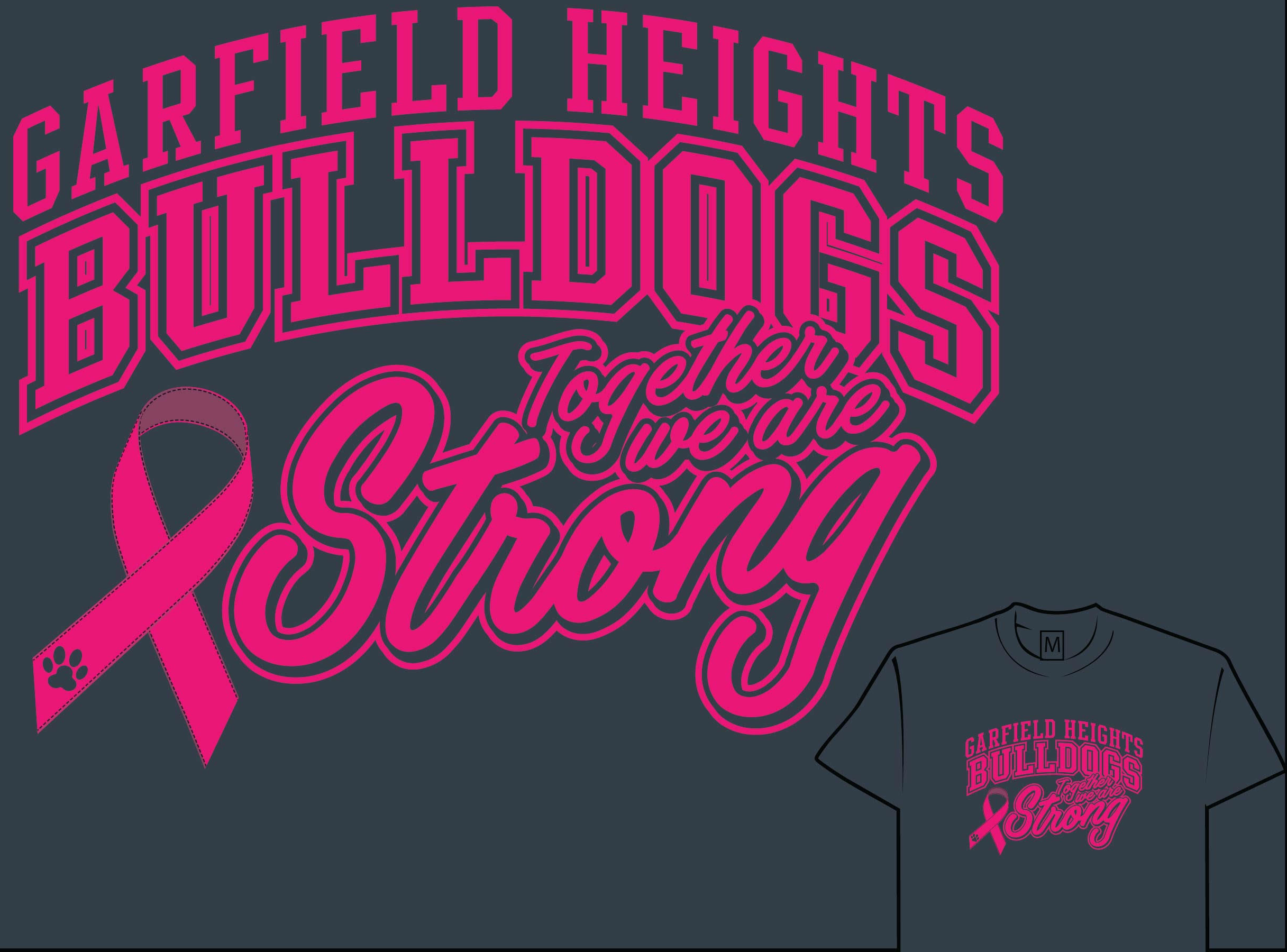 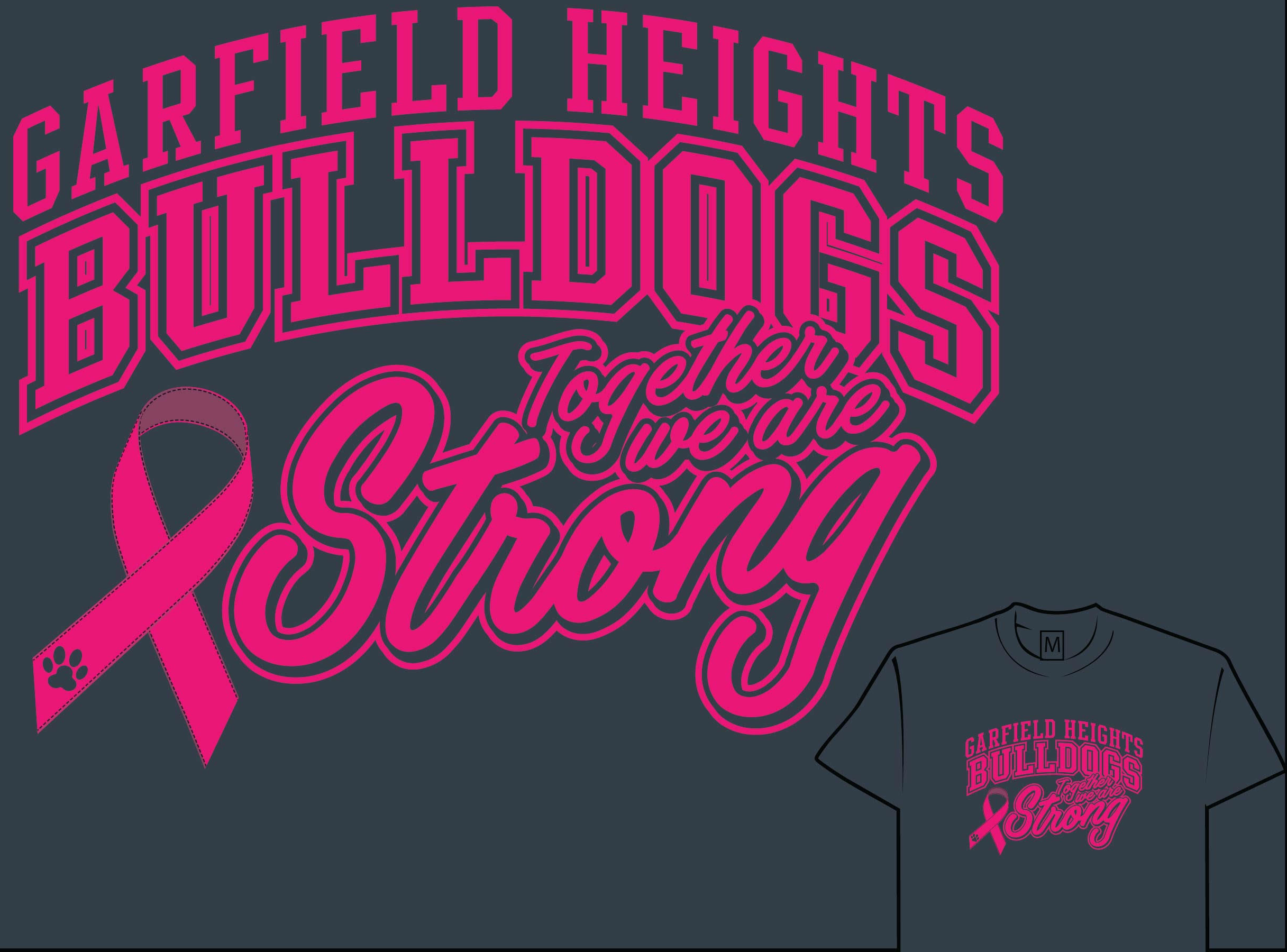 